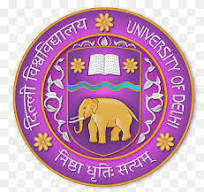 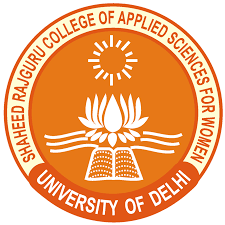 ComSIA-2024International Conference on Computing and Communication Systems for Industrial Automation & ControlOrganized by School of Open Learning, University of Delhi & Shaheed Rajguru College of Applied Sciences for Women, University of Delhi            10-11th May 2024.************** CALL FOR PAPERS ***************SPECIAL SESSION ON [Insert Session Name]SESSION ORGANIZERS: [Name, University or Organization, Country, e-mail]EDITORIAL BOARD: (Optional)[Name, University or Organization, Country, e-mail]SESSION DESCRIPTION:[Insert descriptive paragraph]RECOMMENDED TOPICS:Topics to be discussed in this special session include (but are not limited to) the following:[Please insert a minimum of 6 topics]SUBMISSION PROCEDURE:Researchers and practitioners are invited to submit papers for this special theme session on [insert special session topic] on or before [insert due date]. All submissions must be original and may not be under review by another publication. INTERESTED AUTHORS SHOULD CONSULT THE CONFERENCE’S GUIDELINES FOR MANUSCRIPT SUBMISSIONS at https://comsia.in/paper_submission.html. All submitted papers will be reviewed on a double-blind, peer review basis. NOTE: While submitting paper in this special session, please specify [insert special session title] at the top (above paper title) of the first page of your paper.* * * * * *